Stewards’ Cup – Group 131 January 2016, 1600M Good, 1.34.16   (24.59   23.57   23.31   22.69)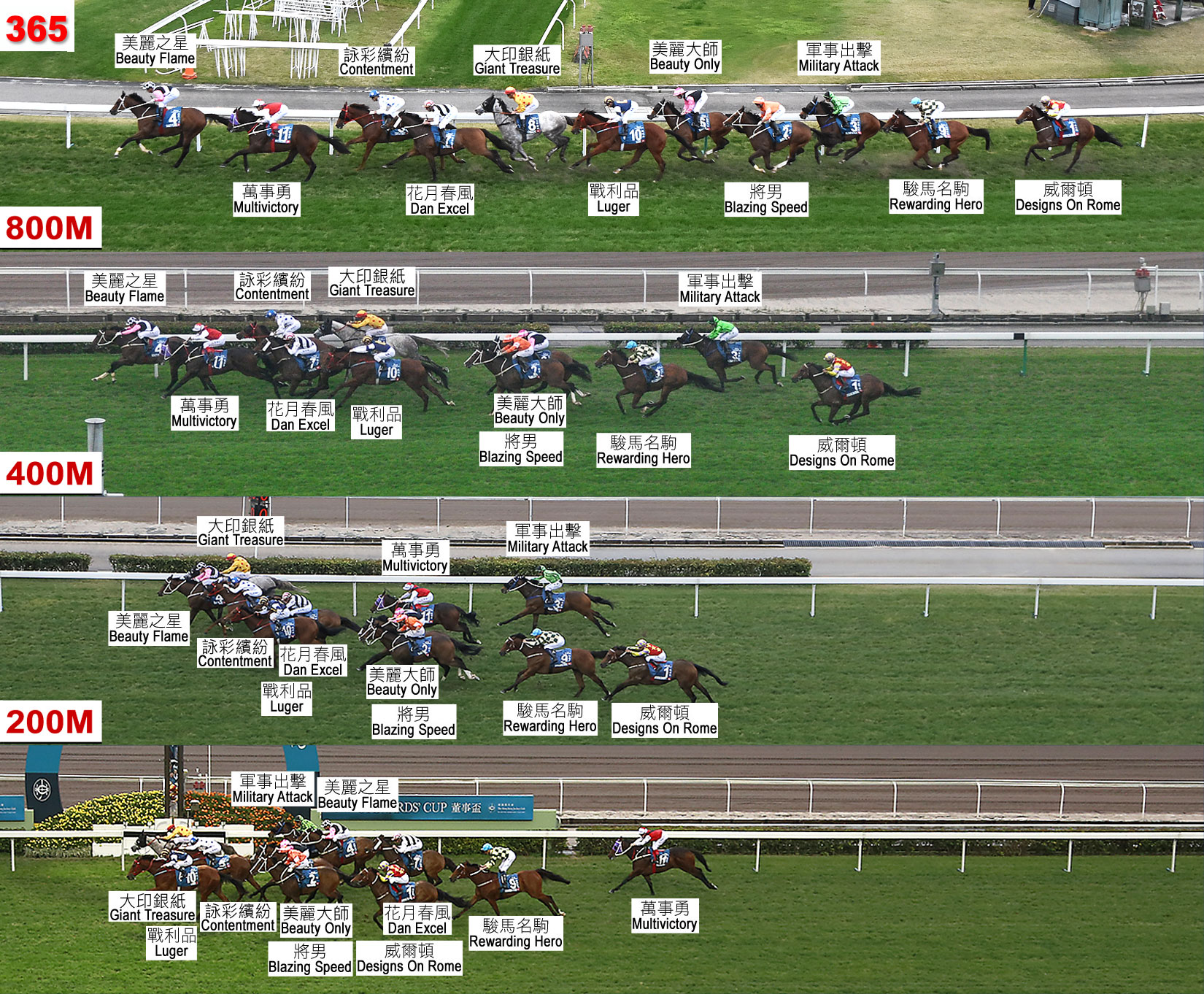 StarterHorseJockeyTrainerWeightDrawSectional TimeSectional TimeSectional TimeSectional TimeSectional TimePosition & Margin in runningPosition & Margin in runningPosition & Margin in runningPosition & Margin in runningWin OddsStarterHorseJockeyTrainerWeightDraw1600-12001200-800800-400Last 400Finish1200800400FinishWin OddsMileGiant TreasureC SoumillonR Gibson126625.2323.4923.1122.331.34.166 45 3-1/25 2-1/41 -3.8LugerZ PurtonJ Size126725.1523.7322.9522.331.34.165 3-1/26 4-1/26 2-1/42 SH        11MileContentmentJ MoreiraJ Size126224.9523.5323.1922.541.34.214 2-1/43 23 1-1/43 N         2.6FMileBeauty OnlyR MooreA S Cruz126525.6323.3323.0722.331.34.369 6-1/27 58 3-1/24 1-1/4     6.3Blazing SpeedN CallanA S Cruz126425.3523.7322.9122.381.34.377 4-3/48 5-3/47 3-1/45 1-1/4     13Military AttackS de SousaC Fownes1261025.7923.4123.1122.091.34.4010 7-1/29 6-1/210 5-1/46 1-1/2     52MileBeauty FlameG MosseA S Cruz126324.5923.5723.3122.981.34.451 3/41 1-1/41 1/27 1-3/4     13Designs On RomeK TeetanJ Moore126126.0323.5722.8322.071.34.5011 911 911 68 2-1/4     10Dan ExcelN RawillerJ Moore126924.8723.7323.1122.861.34.573 1-3/44 2-3/44 1-1/29 2-1/2     99MileRewarding HeroH BowmanJ Moore126825.6323.7322.8322.531.34.728 6-1/210 7-1/29 4-1/210 3-1/2     99MultivictoryC WilliamsA S Cruz1261124.7123.6523.1923.521.35.072 3/42 1-1/42 1/211 5-3/4     29